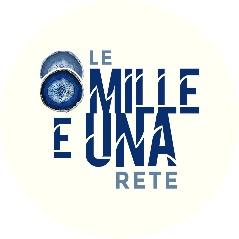 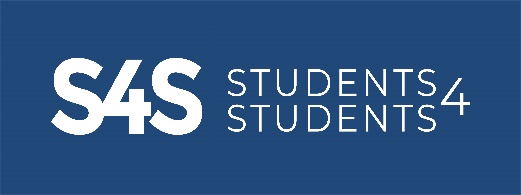 Servizio di tutoraggio gratuito a supporto della didattica - 2020-21Un progetto di Le Mille e Una Rete apsin convenzione con l’Università degli Studi di Firenze	Avvio del progetto: il progetto S4S nasce a marzo 2020, successivamente all’attivazione della didattica a distanza, e termina, temporaneamente, con la chiusura delle scuole, il 10 giugno 2020.Perchè nasce S4S? La dad porta alla luce rapidamente numerose criticità. L’associazione Le Mille e Una Rete decide perciò di offrire un contributo positivo in un momento storicamente critico costruendo una rete volontaria di studenti/studentesse universitari per dare supporto agli alunni in dad. In due mesi, tramite passaparola, è stata costituita una rete di 50 tutor volontari/e provenienti da facoltà universitarie varie (scienze della formazione, sociologia, fisica, ingegneria, …), che hanno regalato 500 ore del loro tempo e permesso così di attivare 60 tutoraggi totalmente gratuiti per alunne e alunni di scuola primaria e secondaria di primo grado.Quali sono stati i risultati della prima fase del servizio S4S?Alunne e alunni junior hanno avuto supporto costante nello studio da parte di uno/a student come loro, migliorando sia nel rendimento scolastico che nella motivazione Le famiglie in difficoltà sono state sostenute in maniera rapida e concreta I/le senior hanno potuto sperimentare le loro competenze e conoscenze, riconosciute infine dagli esiti dei loro tutoraggi (voti a scuola + feedback genitori)Il futuro di S4S: nell’ottica generale di sostegno al sistema educativo che coinvolge alunne/i, famiglie e scuole, il progetto si propone come supporto totalmente gratuito, per potenziare una rete virtuosa e sostenere il maggior numero di alunne/i possibile. Gli obiettivi di S4S oggi:  affiancare alunne/i “fragili” (bisogni educativi speciali/contesti socio-economici svantaggiati)sostenere insegnanti e sistema scolastico e socialecoinvolgere in un volontariato immediatamente utile giovani universitari/e, che hanno la possibilità di mettersi alla prova e di trasferire la propria esperienza e le proprie strategie di studio, usando un linguaggio più vicino agli utenti finali, e motivarli/premiarli attraverso crediti formativi (in convenzione con UniFi)sostenere le famiglie più in difficoltà a seguire i/le loro figli/eDestinatari/e S4S oggi: Alunni/e della scuola primaria e secondaria di primo grado, preferibilmente in dad.Attualmente il servizio viene proposto in modalità a distanza, in partenariato con l’Assessorato all’educazione e l’Università degli Studi di Firenze. L’obiettivo a medio/lungo termine è quello di attivare in futuro S4S anche in presenza, e di poterlo estendere agli istituti secondari.Chiara Robimarga 339-7809783  Alessia De Vescovi 335-5490469Le Mille e Una Rete aps - Firenze CF 94291150483 info@lemilleeunarete.com    https://www.facebook.com/lemilleeunarete